附件1典型项目演示现场相关设备型号一、配电场地基本情况演示场地主要分为带负荷更换柱上开关、不停电检修电力电缆（架空线路取电至环网柜，有备用间隔）、柱上变台的带电作业（同时更换一支中相熔断器、避雷器）三个项目。现场杆型装置参照《国网公司配电网工程典型设计（2016版）》设计，电杆采用12m混凝土电杆，导线均采用120mm2绝缘导线，绝缘层厚度为3.4mm。二、现场杆型装置和电缆设备典设图（一）带负荷更换柱上开关项目，现场图纸见图号ZDL2021-KGXM-001；（二）不停电检修电力电缆（架空线路取电至环网柜，有备用间隔）项目，现场图纸见图号ZDL2021-DLXM-001至ZDL2021-DLXM-003；（三）柱上变台的带电作业（同时更换一支中相熔断器、避雷器）项目，现场图纸见图号ZDL2021-ZBXM-001和ZDL2021-ZBXM-002；（一）带负荷更换柱上开关项目断路器组装示意图 ZDL2021-KGXM-001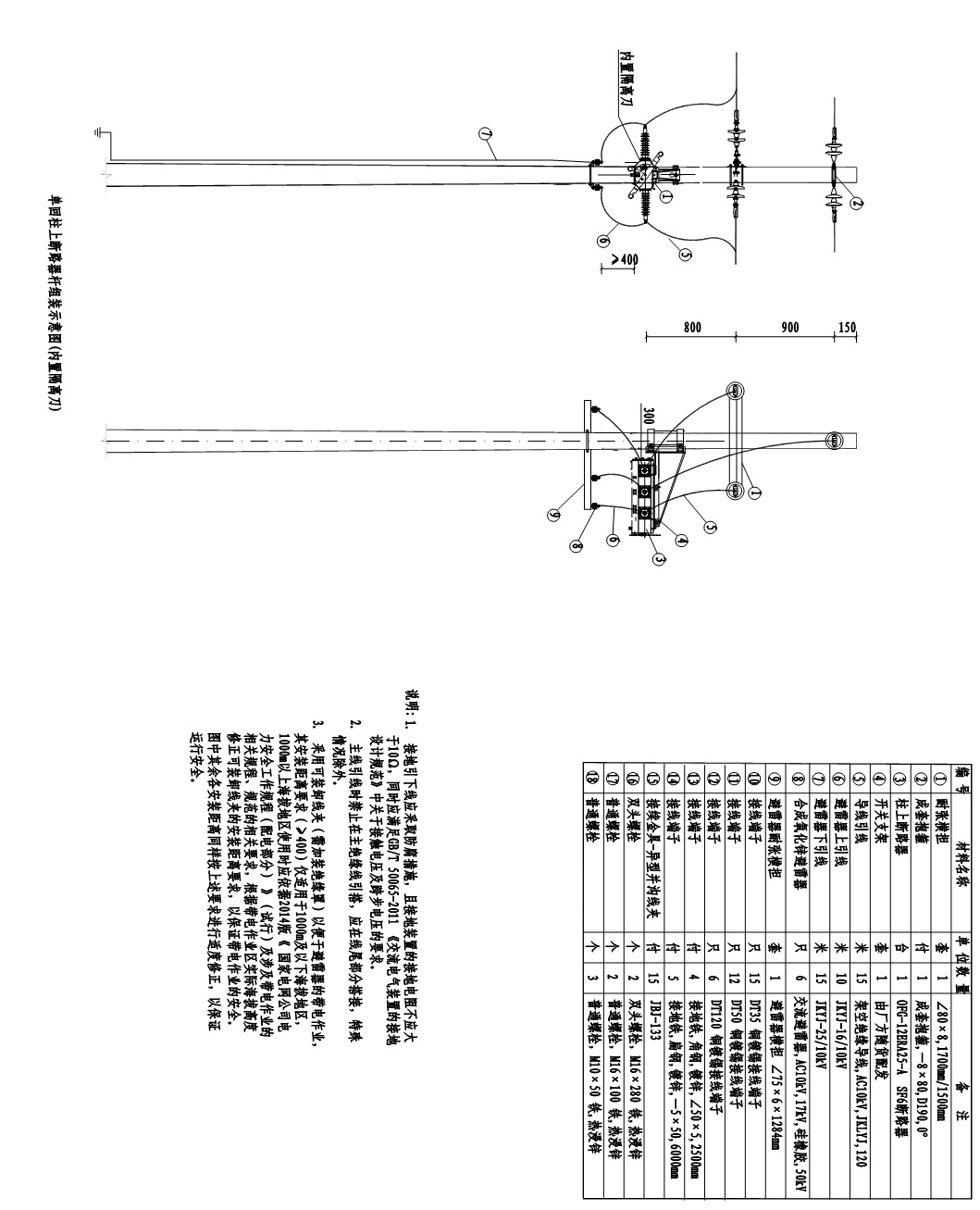 （二）不停电检修电力电缆（架空线路取电至环网柜，有备用间隔）项目环网柜平面布置图  图号：ZDL2021-DLXM-001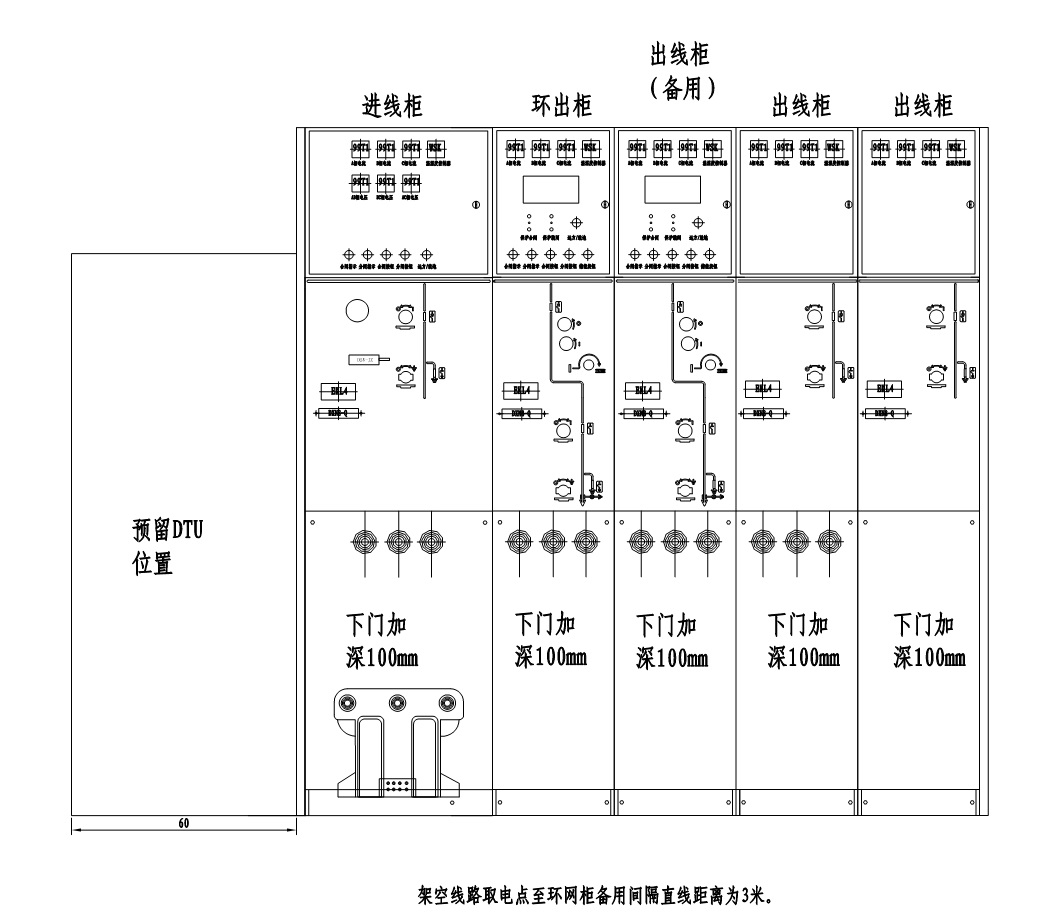 环网柜系统图   图号：ZDL2021-DLXM-002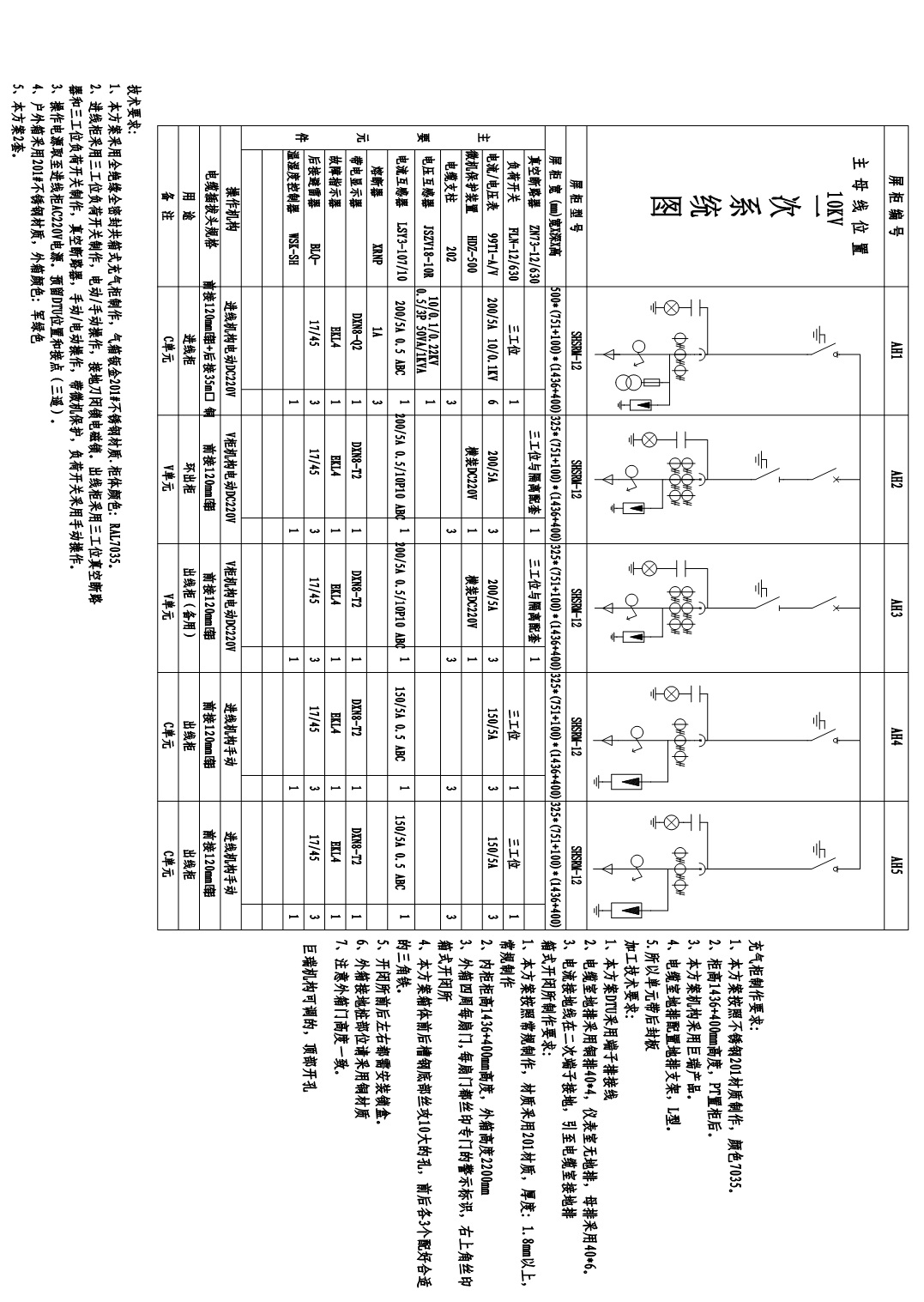 单回电缆引下杆组装示意图（经跌落式熔断器引下120引线）图号：ZDL2021-DLXM-003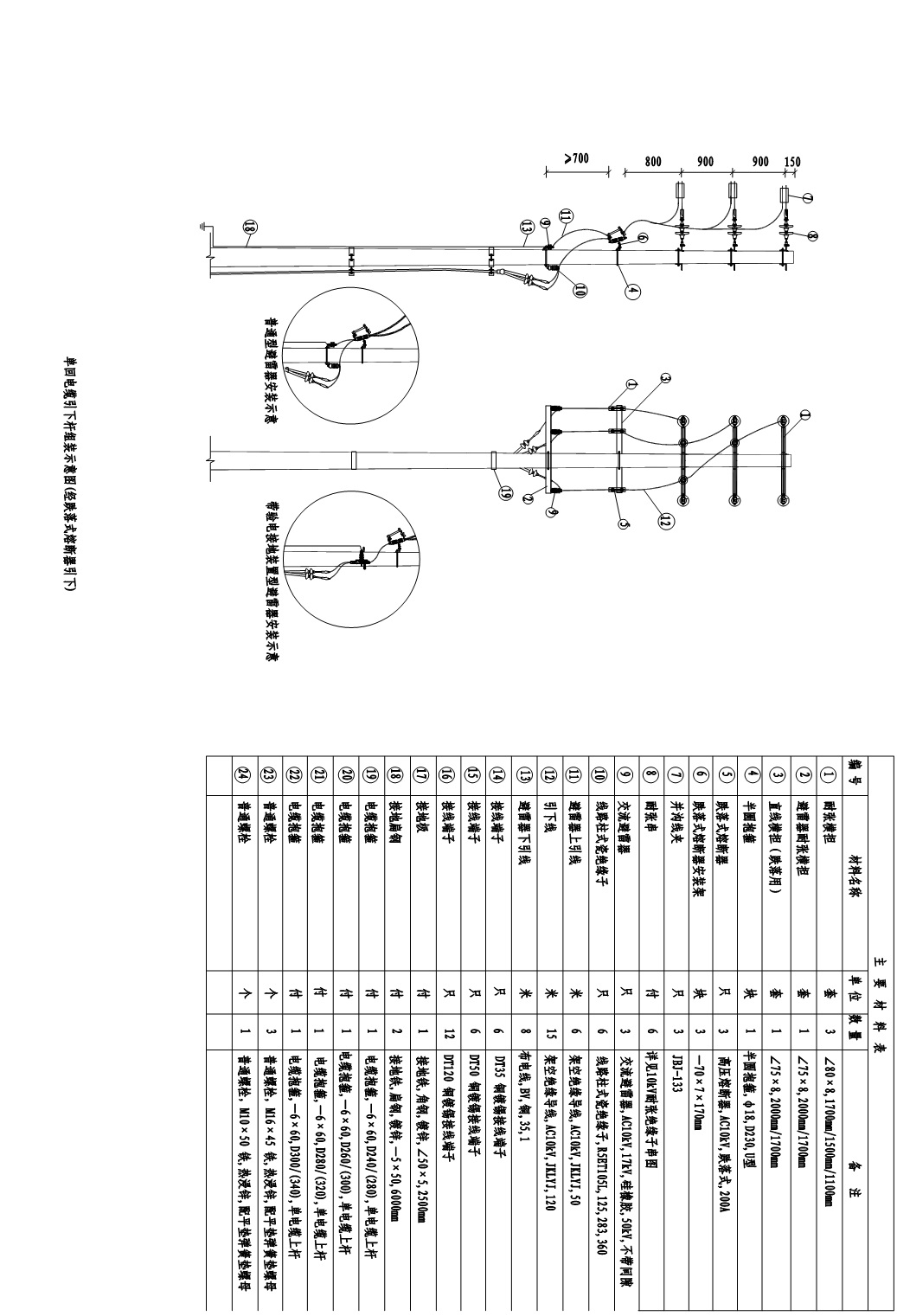 （三）柱上变台的带电作业（同时更换一支中相熔断器、避雷器）项目柱上变压器杆型图（12m双杆）图号：ZDL2021-ZBXM-001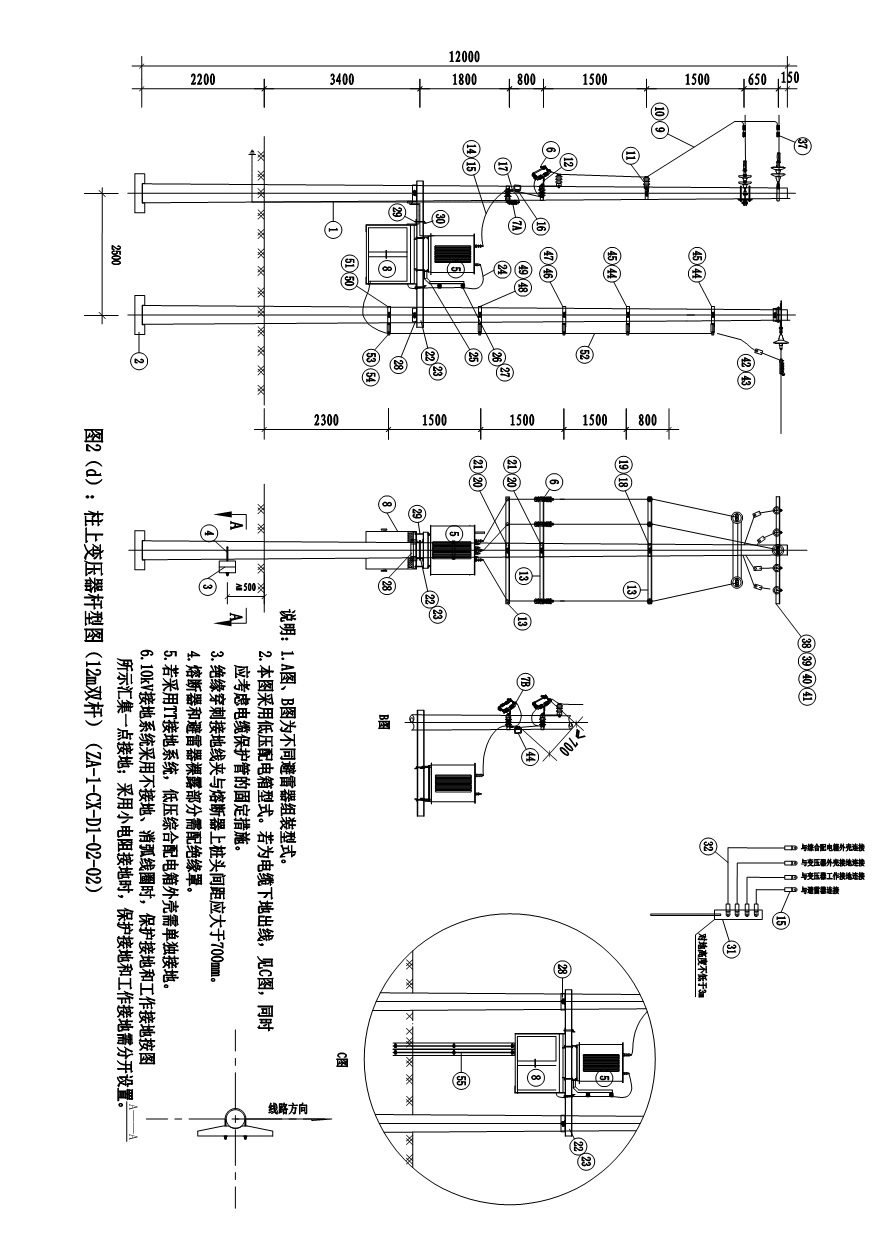 柱上变压器杆型图（物料清单）（12m双杆）图号：ZDL2021-ZBXM-002三、输电典型项目相关设备（一）带电修补导线（预绞丝修补条）；（二）220kV带电更换耐张绝缘子串（双串中的外边串）；1.导线型号300钢芯铝绞线，对地高度17m；2.绝缘子型号XWP-100，14片；3.导线侧四方连板(规格如下图)。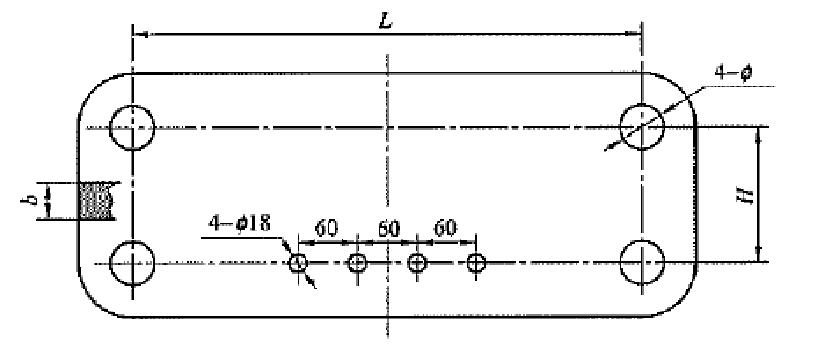 4.横担侧单挂连板(规格如下图)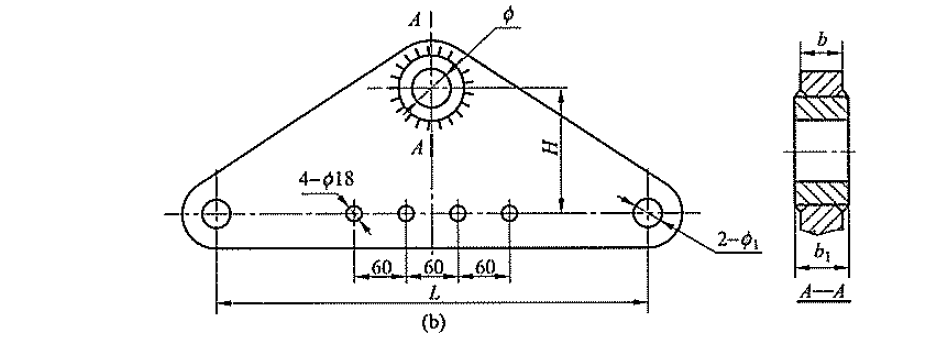 四、变电典型项目相关设备（1）110kV刀闸断接引线（软母线）；刀闸型号为GW5-126IIDW，平高集团生产、母线高度为9米、母线相间距离为2.1米；（2）220kV水平开分刀闸发热处理；刀闸型号为GW7-252IIDW，平高集团生产、刀闸断口高度为5米（距地）、刀闸相间距离3.5米、刀闸连接引线型号为LGJ-300/40，直径为23.94毫米；（3）220kV硬管母线垂分刀闸静触头处理；刀闸型号为GW16A-252DW，河北奥斯特电力设备有限公司生产、硬母线高度为9.6米、母线相间距离为3.1米；（4）220kV硬管母线垂分刀闸动触头处理（冷备用状态）；刀闸型号为GW16A-252DW，河北奥斯特电力设备有限公司生产、刀闸动触头在分闸位置高度为5.8米。备注：输变电演示项目工具需自带。材料类别编号名   称型  号 单位数量图  号物料编码备   注电杆类1电杆190×12m×M根2500013972电杆类2底盘DP-6块2可选电杆类3卡盘KP12块2500027391可选电杆类4卡盘U型抱箍 U22-370只2可选设备类5变压器台1按实际情况选用设备类6跌落式熔断器100A只3500007914熔丝按变压器容量配置；
可选封闭型；带绝缘罩设备类7A普通避雷器HY5WS5-17/50台3500027151A图，配绝缘罩设备类7B可装卸式避雷器HY5WS5-17/50台3500027151B图，配绝缘罩JP柜类8低压综合配电箱台1按实际情况选用成套附
件类9高压绝缘线JKLYJ-10/50米16500014672熔断器前使用成套附
件类10接线端子DT-50,铜镀锡个3成套附
件类11柱式瓷瓶R5ET105L只12成套附
件类12熔断器安装架RJ7-170块3TJ-ZJ-01500019880成套附
件类13横担HD7-2300块3TJ-HD-03500126951成套附
件类14高压绝缘线JKTRYJ-10/35米6500065813熔断器后使用成套附
件类15接线端子DT-35只21成套附
件类16绝缘穿刺接地线夹副3500032474并沟线夹可选成套附
件类17绝缘压接线夹LH11- /35副3弹射楔型、螺栓J、C型线夹可选成套附
件类18横担抱箍HBG6-240块1TJ-BG-04500018892成套附
件类19抱箍BG6-240块1TJ-BG-02500018831成套附
件类20横担抱箍HBG6-260块2TJ-BG-04500019099成套附
件类21抱箍BG6-260块2TJ-BG-02500019005成套附
件类22变压器双杆支持架［14-3000副1TJ-ZJ-03500035224成套附
件类23双头螺杆M20×400根4TJ-QT-01500013166配双螺母垫片成套附
件类24A低压绝缘线（可选)JKTRYJ-1/300米15500065814200kVA及以上配变使用成套附
件类24B低压绝缘线（可选)JKTRYJ-1/150米15500065823200kVA以下配变使用成套附
件类24C低压电缆（可选)ZC-YJV-0.6/1kV-1×300米15200kVA及以上配变使用成套附
件类24D低压电缆（可选)ZC-YJV-0.6/1kV-1×150米15500113168200kVA以下配变使用成套附
件类24E低压电缆（可选)ZC-EFR-0.6/1kV-300米15200kVA及以上配变使用成套附
件类25变压器侧装托架及低压出线支架ZJ5-800副1TJ-ZJ-05500019318成套附
件类26压板YB5-460P块2TJ-LT-03500127019成套附
件类27压板ED-1  只8500017324成套附
件类(续)28抱箍BG8-300块4TJ-BG-03500018783成套附
件类(续)29双头螺杆M16×200根8500013069配双螺母垫片成套附
件类(续)30压板YB5-740J块4TJ-LT-04500126963成套附
件类(续)31接地装置副1根据现场实际设计选定成套附
件类(续)32布电线BV-35米15成套附
件类(续)33低压接线桩头SBJ-1-M20只4成套附
件类(续)34A接线端子DT-300个8选装成套附
件类(续)34B接线端子DT-150个8选装成套附
件类(续)34C电缆附件1×300,户内终端,冷缩套8500131009选装成套附
件类(续)34D电缆附件1×150,户内终端,冷缩套8选装成套附
件类(续)35高压绝缘罩10kV只3成套附
件类(续)36低压绝缘罩1kV只4成套附
件类(续)螺栓M16×45件54配螺母成套附
件类(续)螺栓M16×70件  34配螺母成套附
件类(续)螺母M16个10成套附
件类(续)垫圈M16个36成套附
件类(续)螺栓M12×40件24成套附
件类(续)螺栓M16×130件12成套附
件类(续)螺栓M14×40件4成套附
件类(续)垫圈M14个8成套附
件类(续)螺栓M18×70件4成套附
件类(续)垫圈M18个8其他类37绝缘并沟线夹LH31副6500052217弹射楔型、螺栓J、C型线夹可选其他类38横担抱箍HBG6-240块1TJ-BG-04500018892其他类39横担HD6-1500块2TJ-HD-01500071566其他类40挂线联铁LT7-580G块8TJ-LT-01500123916其他类41低压耐张串串8其他类42低压电缆终端设计选定只8其他类43设备线夹SLG-3只8其他类44横担抱箍HBG6-240块1TJ-BG-04500018892其他类45抱箍BG6-240块1TJ-BG-02500018831其他类46横担抱箍HBG6-260块1TJ-BG-04500019099其他类47抱箍BG6-260块1TJ-BG-02500019005其他类48横担抱箍HBG6-280块1TJ-BG-04500018893其他类49抱箍BG6-280块1TJ-BG-02500019006其他类50横担抱箍HBG6-300块1TJ-BG-04500019100其他类51抱箍BG6-300块1TJ-BG-02500018832其他类52低压电缆或低压绝缘线设计选定米按需选装其他类53杆上电缆固定架DLJ6-165块5TJ-ZJ-02500055071其他类54电缆卡抱块10TJ-BG-01按实际情况选用其他类55杆上电缆护管DLHG-114A副2TJ-HG-01500020103选装其他类螺栓M16×45件42配螺母其他类螺栓M16×70件  22配螺母其他类螺母M16个6其他类垫圈M16个24其他类螺栓M12×40件16其他类螺栓M16×130件6型号主要尺寸（mm)主要尺寸（mm)主要尺寸（mm)主要尺寸（mm)标称破坏载荷
（kN)质量
（kg)型号HLbφ标称破坏载荷
（kN)质量
（kg)LF-21-110/40011040016202108.9型号主要尺寸（mm)主要尺寸（mm)主要尺寸（mm)主要尺寸（mm)主要尺寸（mm)标称破坏载荷
（kN)质量
（kg)型号HLb1bφφ1标称破坏载荷
（kN)质量
（kg)L-21-110/400110400201626202106.5